Supplemental Online Appendix (SOA)SOA A1: Information on Netquest samplingNetquest ProtocolThe Netquest survey uses opt-in panels, based on existing databases of nationally representative samples of residents of Spain.  The panel is constrained to individuals of at least 18 years of age.  The sample is stratified with representative quotas of the Spanish population by geographical area (seven geographical areas), age group, and gender.  Netquest compensates economically all participants with vouchers that can be used later to purchase goods at Netquest’s online store.  Full documentation on sample compilation is available upon request.SOA Table A1. Comparison of Samples. Spain (without Catalonia) SOA Table A2. Comparison of Samples. CataloniaSOA Table B: Randomization checkStandard errors in parentheses* p < 0.10, ** p < 0.05, *** p < 0.01SOA Table C: Comparing Group 2 to Group 1Standard errors in parentheses* p < 0.10, ** p < 0.05, *** p < 0.01SOA D: Screenshots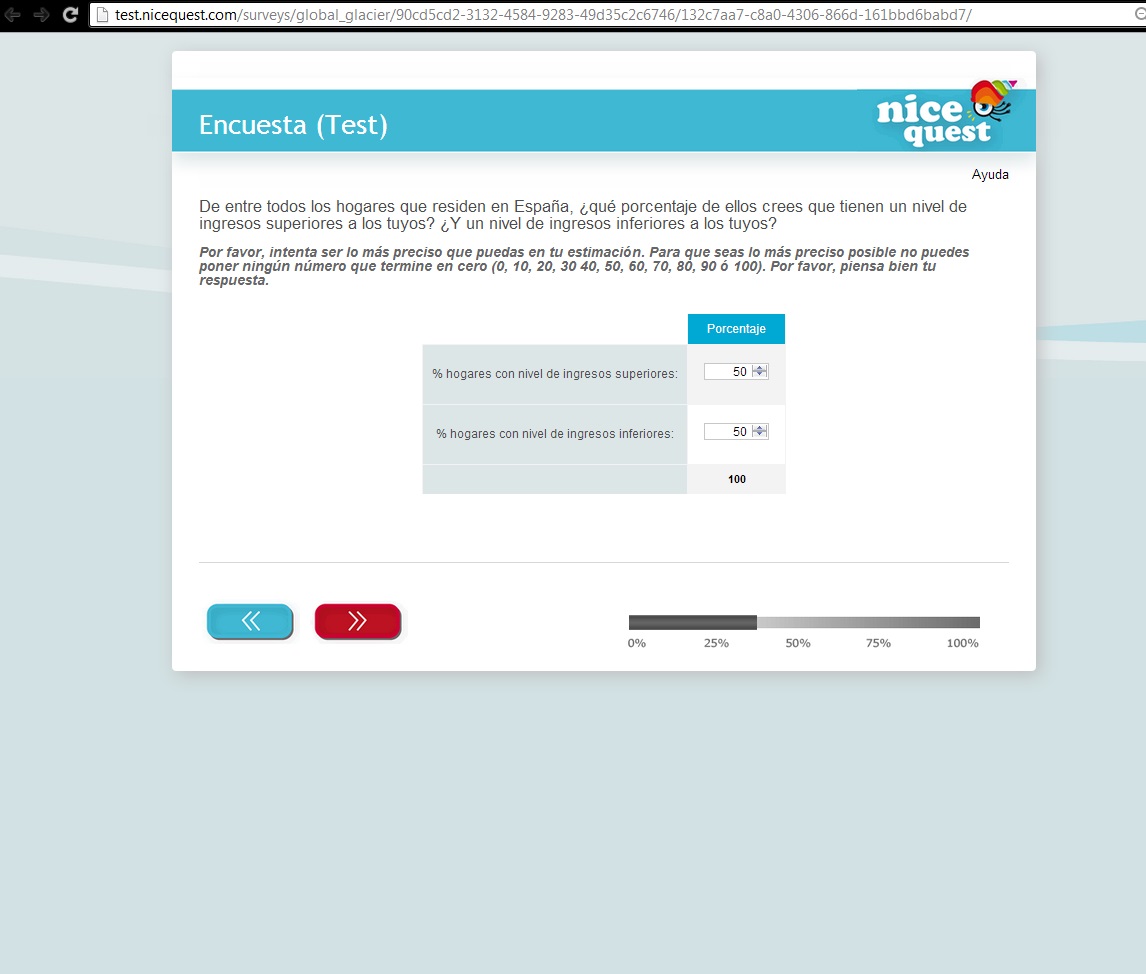 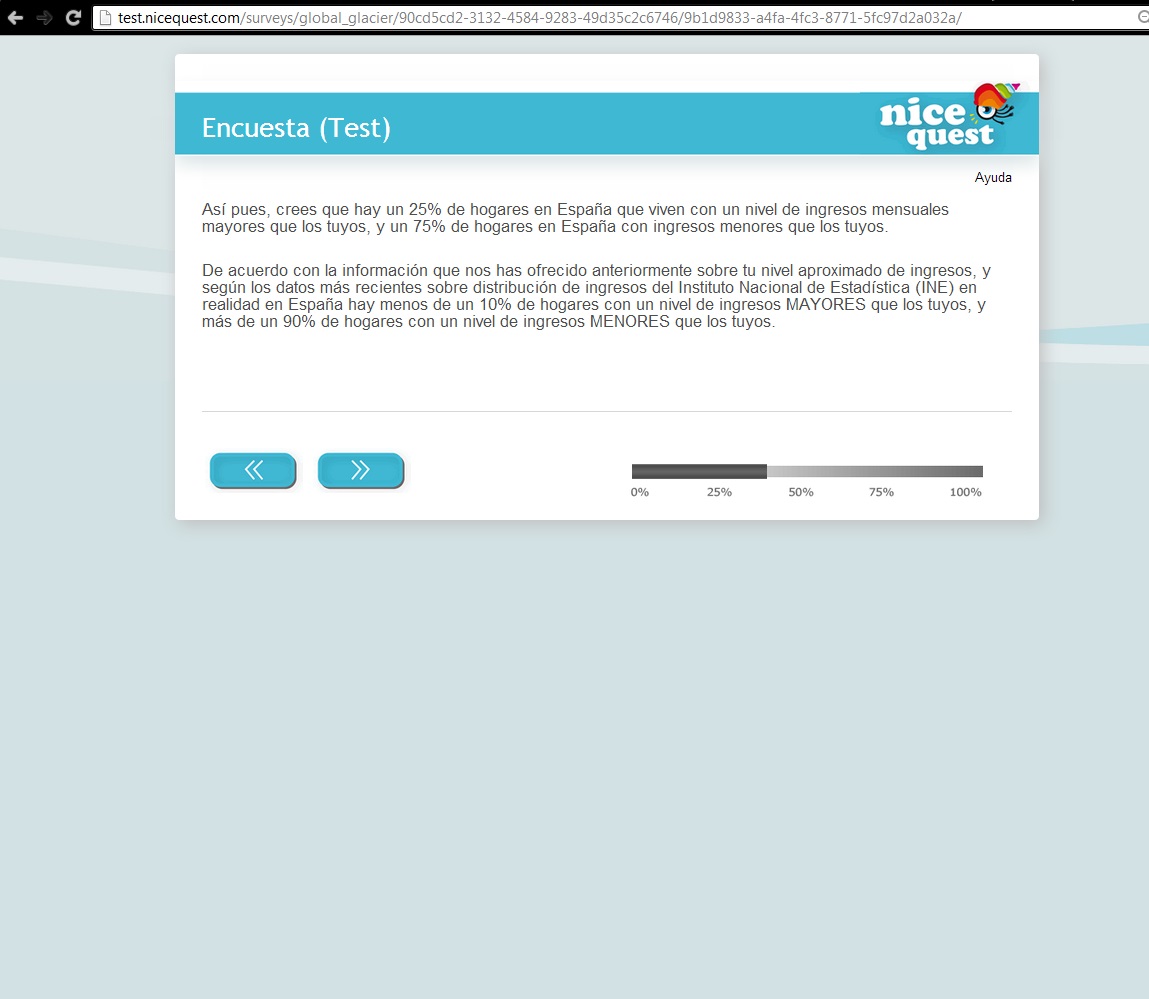 VariableNetquest surveyNational Representative Survey SurveyFemaleWomen: 51%Women: 51%CIS 2976. January 2013AgeMean: 38.7% (sd: 11.5)18-24: 12.35%25-34: 26.92%35-44: 29.87%45-55: 21.02%55+: 9.84%Mean: 47.52% (sd: 17.6)18-24: 8.75%25-34: 20.01%35-44: 20.85%45-54: 17.94%55+: 32.45%CIS 2976. January 2013Vote recall (Nov. 11 elections)PSOE: 19.11%PP: 27.32%IU: 9.21%
UPyD: 8.32%PSOE: 22.22%PP: 30.35% IU: 5.68%
UPyD: 3.51%CIS 2976. January 2013Ideology (1-10)4.51 (sd: 2.2)4.85 (sd: 1.84)CIS 2976. January 2013EducationPrimary or basic secondary: 10.17%Upper secondary: 36.87%University: 52.96%Primary or basic secondary: 45.02%Upper secondary: 30.16%University: 24.82%CIS 2976. January 2013Unemployed21.2%26.31%CIS 2976. January 2013Income We define income deciles based on the information INE’s Encuesta de Condiciones de Vida (The national representative survey used in international studies on income distribution such as the Luxembourg Income Study). Perfect representativeness of the survey means that 10 % of the sample fall into each decile. The actual percentages for each decile are the following: 1st : 8.25%; 2nd: 11.25%; 3rd: 9.71%; 4th: 10.25%; 5th: 10.21%; 6th:10.54%; 7th:10.11%; 8th: 11.29%; 9th: 10.93%; 10th: 7.46% We define income deciles based on the information INE’s Encuesta de Condiciones de Vida (The national representative survey used in international studies on income distribution such as the Luxembourg Income Study). Perfect representativeness of the survey means that 10 % of the sample fall into each decile. The actual percentages for each decile are the following: 1st : 8.25%; 2nd: 11.25%; 3rd: 9.71%; 4th: 10.25%; 5th: 10.21%; 6th:10.54%; 7th:10.11%; 8th: 11.29%; 9th: 10.93%; 10th: 7.46% INE, Encuesta de Condiciones de Vida 2011.VariableNetquest surveyNational Representative Survey SurveyFemaleWomen: 51.0%Women: 50.7%CIS 2976. January 2013AgeMean: 38.7% (sd: 11.5)18-24: 9.7%25-34: 15.65%35-44: 19.14%45-55: 28.41%55+: 27.10%Mean: 47.52% (sd: 17.6)18-24: 7.81%25-34: 20.65%35-44: 20.15%45-54: 17.88%55+: 33.5%CIS 2976. January 2013Vote recall (Nov. 11 elections)PSOE: 16.83%PP: 9.42%IU: 8.92%
UPyD: 1%CiU: 19.5%PSOE: 20.54%PP: 7.92%IU: 8.66%
UPyD: 1.49%CiU: 12.38%CIS 2976. January 2013Ideology (1-10)3.87 (sd: 2.04)3.94 (sd: 1.84)CIS 2976. January 2013EducationPrimary or basic secondary: 10.09%Upper secondary: 39.19%University: 50.71%Primary or basic secondary: 40.1%Upper secondary: 35.5%University: 24.5%CIS 2976. January 2013Unemployed15.1%26.98%CIS 2976. January 2013 Income We define income deciles based on the information INE’s Encuesta de Condiciones de Vida (The national representative survey used in international studies on income distribution such as the Luxembourg Income Study). Perfect representativeness of the survey means that 10 % of the sample fall into each decile. The actual percentages for each decile are the following: 1st : 5.25%; 2nd: 6.42%; 3rd: 7.33%; 4th: 8.17%; 5th: 10.5%; 6th:11.25%; 7th:11.33%; 8th: 13.25%; 9th: 14.92%; 10th: 11.58% We define income deciles based on the information INE’s Encuesta de Condiciones de Vida (The national representative survey used in international studies on income distribution such as the Luxembourg Income Study). Perfect representativeness of the survey means that 10 % of the sample fall into each decile. The actual percentages for each decile are the following: 1st : 5.25%; 2nd: 6.42%; 3rd: 7.33%; 4th: 8.17%; 5th: 10.5%; 6th:11.25%; 7th:11.33%; 8th: 13.25%; 9th: 14.92%; 10th: 11.58% INE, Encuesta de Condiciones de Vida 2011.(1)(2)(3)Group 1Group 2Group 3age-0.00260.0038-0.00097(0.0034)(0.0034)(0.0030)female0.0200.028-0.037(0.081)(0.080)(0.070)unemployed-0.170.100.050(0.11)(0.10)(0.090)hhsize0.00024-0.0200.015(0.034)(0.034)(0.030)decile-0.00990.00640.0025(0.015)(0.015)(0.013)_cons-0.93***-1.20***-0.046(0.22)(0.22)(0.19)N400040004000R2(1)(2)logratioconcentrationgroup 2-0.15***-0.022***(0.043)(0.0064)decile-0.026***-0.0033**(0.0086)(0.0013)age0.011***0.0015***(0.0019)(0.00028)female0.18***0.030***(0.044)(0.0066)educ-0.071**-0.0100**(0.034)(0.0050)ideology-0.040***-0.0081***(0.0097)(0.0014)unemployed0.0850.0094(0.057)(0.0084)_cons1.63***0.30***(0.13)(0.019)N16731673R20.0580.059